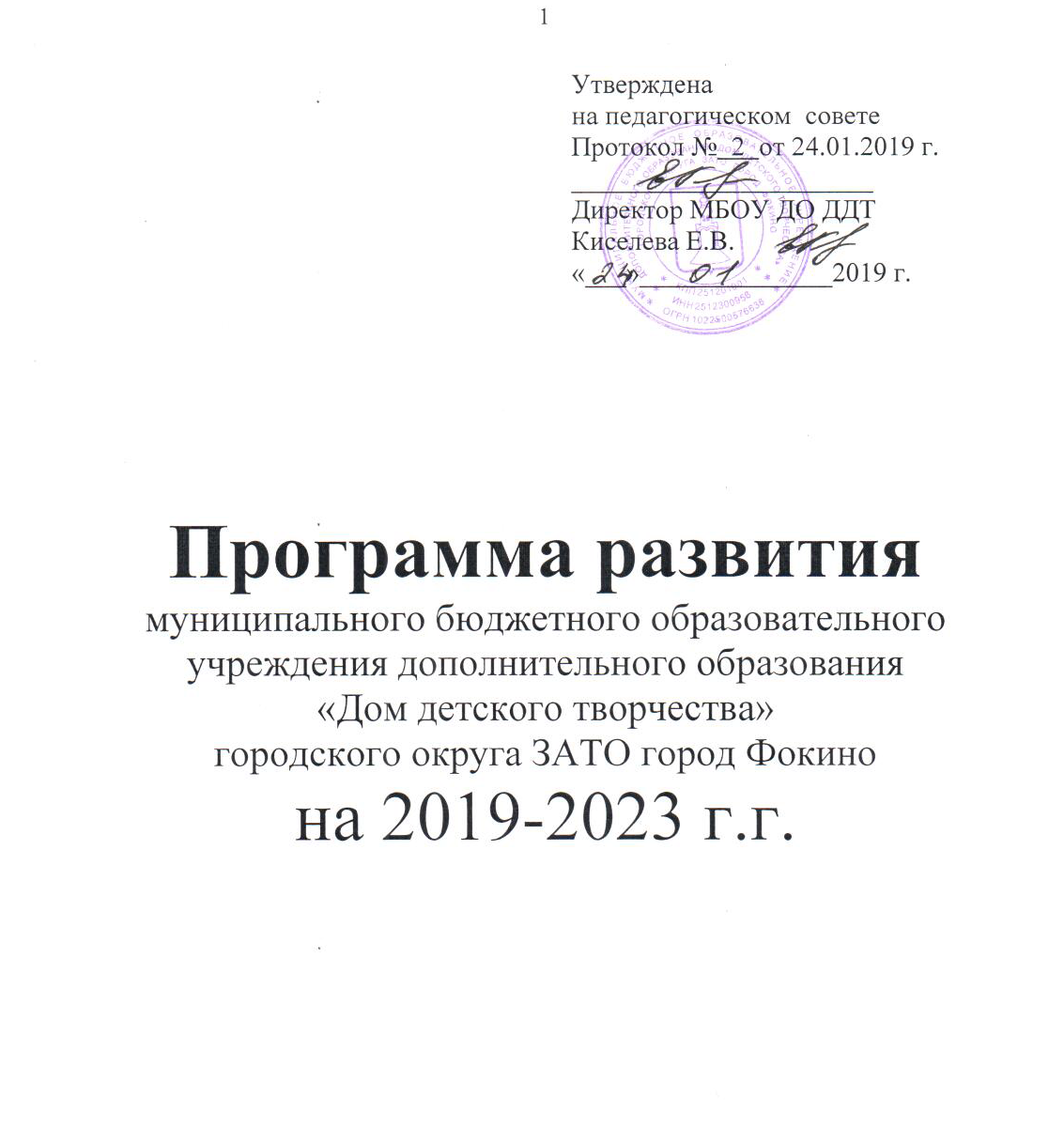 Настоящая Программа развития муниципального бюджетного образовательного учреждения  дополнительного образования   «Дом детского творчества» (далее МБОУ ДО ДДТ) городского округа ЗАТО город Фокино (далее – Программа развития) определяет перспективы и направления деятельности на период с 2019 г. по 2023 г. и предназначена для дальнейшего совершенствования и развития образовательного процесса в учреждении.Программа разработана на основании Устава МБОУ ДО ДДТ и в соответствии со стратегией комплексной модернизации образования в Российской Федерации, обозначенной в законодательных инициативах и нормативных документах в сфере образования.Паспорт Программы развитияЗаконодательная  база для разработки ПрограммыЗакон РФ «Об образовании в Российской Федерации». Принят Государственной Думой 21 декабря 2012 г. Одобрен Советом Федерации 26 декабря 2012 г.Указ Президента РФ от 7 мая 2012 г. № 599 «О  мерах по реализации государственной политики в области образования и науки».Указ Президента РФ от 7 мая 2012 г. № 597 «О мероприятиях по реализации государственной социальной политики».Указ Президента РФ от 20 октября 2012 г. № 1416 «О совершенствовании государственной политики в области патриотического воспитания».Приказ Министерства образования и науки РФ от 29.08.2013 №1008 «Об утверждении Порядка организации и осуществления образовательной деятельности по дополнительным  общеобразовательным программам».Приказ Министерства образования РФ от 18.121.2015 №09-3242 о направлении информации «Методические рекомендации по проектированию дополнительных общеразвивающих программ».Национальная стратегия действий в интересах детей на 2012-2017 годы (утверждены указом Президента РФ от 1 июня 2012 года № 761).Концепция общенациональной системы выявления и развития молодых талантов /Утверждена Президентом РФ 3 апреля 2012 г.; Комплекс мер по реализации Концепции общенациональной системы выявления и развития молодых талантов/ Утверждена заместителем Председателя правительства РФ О.Ю. Голодец 26 мая 2012 г. № 2405п-П8.Типовое положение об образовательном учреждении дополнительного образования детей от 26 июня 2012 г. №504.Государственная программа РФ «Развитие образования» на 2013-2020 годы (утверждена распоряжением Правительства РФ от 22 ноября 2012 г. №2148-р).Конвенция о правах ребенка.Закон о защите прав ребенка в Приморском крае.Государственная программа «Развитие образования Приморского края» на 2013-2017 годы. Утверждена Постановлением администрации Приморского края 7 декабря 2012 г. № 395-па.12.Положение «Об организации предоставления дополнительного образования  детей на территории городского округа ЗАТО г. Фокино».1.Обоснование необходимости разработки Программы развитияСовременные социально-экономические преобразования в государстве привели к появлению новых образовательных запросов. Подрастающее поколение нуждается в освоении современных навыков, умений, социальных технологий, которые позволят им стать успешными и активными гражданами общества в условиях рыночной экономики. Важную роль в структуре ориентиров в современной образовательной политике РФ играет дополнительное образование детей, миссия которого заключается в создании условий для развития потенциала, способностей и интересов юных граждан страны, профессионального самоопределения подрастающего поколения. Организация деятельности нашего учреждения на программно-целевой основе позволяет динамично реагировать на запросы и потребности общества, осуществлять поиск инновационных технологий в организации эффективной совместной деятельности детей, педагогов и родителей. Позволяет сформировать систему показателей изменений в дополнительном образовании детей; выработать исходные позиции в разработке финансово-экономического механизма реализации поставленных задач. Программа развития учреждения направлена на актуализацию возможностей дополнительного образования детей, как открытой социальной системы, позволяющая обеспечить условия для успешной социализации детей, развития творчества, формирования лидерских качеств, социальных компетенций через накопление детьми опыта гражданского поведения, основ культуры и осознанного выбора профессии.При этом одним из условий разработки программы является совершенствование образовательных функций учреждения на основе использования достижений современной теории и практики дополнительного образования , а также с учетом достигнутых результатов в ходе предыдущего этапа функционирования учреждения. 	Для этого необходимо определение траектории развития самостоятельности образовательного учреждения. Необходимо  создать условия  для сокращения внутренних издержек учреждения и привлечения  внебюджетных источников финансового обеспечения, а также  для оптимизации и повышения эффективности деятельности учреждения; проведения в образовательном учреждении значительных изменений по:вопросам создания инновационных моделей  образовательных программ и проектов;кадровым вопросам;вопросам инфраструктуры учреждения;вопросам финансирования;вопросам создания эффективной информационной среды;Перечисленные системные изменения создают определенные условия развития учреждения, побуждая стремиться к тому, чтобы стать в перспективе эффективно работающей на рынке образовательных услуг образовательной организацией.При разработке Программы учитывались не только  результаты достижений в рамках целевых установок, предшествующей Программы развития МБОУ ДО ДДТ за период 2013-2018 г.г., а также социальный заказ к деятельности учреждения.Характеристика социального заказа по отношению к нашему учреждению складываются из следующих компонентов:Государственный заказ (определяется нормативными документами).Потребности обучающихся (реализуются личные и общественные потребности, связанные с успешной реализацией).Ожидания родителей (ориентируются на перспективные рынки труда и считают образование своих детей семейным инвестиционным проектом).Профессиональные потребности педагогов (выявляются в процессе анкетирования, опросов, обсуждения проблем учреждения).Цель Программы развития МБОУ ДО ДДТ - обеспечение динамики развития учреждения, повышение его конкурентоспособности, увеличение привлекательности для потребителей через усиление творческой, практической и социальной составляющей  содержания образования.Задачи: Формирование «открытого учреждения» - развитие социальных образовательных сетей как способа обмена информацией, кооперирования ресурсов и возможностей для реализации образовательных, проектов. Разработка программ, обеспечивающих индивидуализацию образовательных траекторий и достижение обучающимися образовательных результатов, необходимых для успешной социальной адаптации. Создание в учреждении условий для сохранения и укрепления здоровья, формирования здорового образа жизни обучающихся. Развитие системы повышения профессиональной компетенции педагогов. Создание эффективной системы экономического управления в условиях нового финансирования. Развитие материально-технической базы учреждения.Основные идеи Программы Гуманизация – создание максимально благоприятных условий для развития интеллектуального, творческого потенциала ребенка как уникальной личности, признание самоценности детства. Конкурентоспособность – формирование таких образовательных программ, объединений, систем, которые способны к динамичным и конструктивным изменениям, мобильной смене деятельности, ориентированной на востребованность услуг и создание необходимого продукта деятельности. Открытость – участие общественных некоммерческих организаций, семьи, других социальных институтов в обеспечении каждому ребенку максимально благоприятных условий для духовного, интеллектуального и физического развития, удовлетворения его творческих и образовательных потребностей.Принципы построения Программы Программно-целевой подход, который предполагает единую систему планирования и своевременное внесение корректив в планы. Информационная компетентность участников образовательного процесса о происходящем в МБОУ ДО ДДТ. Вариативность, которая предполагает осуществление различных вариантов действий по реализации задач развития МБОУ ДО  ДДТ. Включение в решение задач по реализации программы развития всех субъектов образовательно-воспитательного процесса - педагогов, родителей, обучающихся.Деятельность МБОУ ДО ДДТ будет сориентирована на позиции,    обозначенные в нормативных документах в сфере образования: Обеспечение соответствия образования, как требованиям инновационной экономики, так и запросам общества.Обеспечение равных возможностей получения услуг дополнительного образования за счет средств бюджета для всех детей. Создание условий вариативности и предоставления широкого спектра образовательных услуг как пространства возможностей и выбора. Формирование дополнительного образования как образовательной траектории, позволяющей ребенку выстраивать собственную стратегию самореализации в современных условиях. Обеспечение качества, эффективности дополнительного образования  за счет совершенствования содержания, организационных форм и технологий дополнительного образования. Развитие учреждения дополнительного образования как открытой общественно-государственной системы, обеспеченной современной нормативно-правовой базой и организационно-экономическими механизмами управления.Концепция Программы  развития носит открытый характер. Она исходит из того, что в процессе ее реализации могут возникать новые продуктивные идеи и способы их осуществления. В ходе реализации Программы развития неизбежно будет расширяться круг людей, активно участвующих в решении проблем развития учреждения, которые станут инициаторами новых проектов. В связи с этим  данную Программу, нельзя рассматривать как исчерпывающую. Она может и должна быть дополнена новыми планами, отражающими новые потребности социума и новые возможности учреждения.2.Основные этапы реализации Программы развития Дома детского творчестваНаправления деятельности и задачи в ходе реализации Программы развития Совершенствование программно-методического, методологического обеспечения учебно-воспитательного процесса Задачи: создание программ нового поколения; выявление обобщение распространение и внедрение передового педагогического опыта; освоение современных образовательных технологий. Модернизация учебно-воспитательного процесса Задачи: инновационная научно-исследовательская деятельность; осуществление целенаправленной профессиональной ориентации; внедрение современных педагогических технологий в учебно- воспитательный процесс. Организационно-массовые мероприятияЗадачи: организация учрежденческих и городских  мероприятий; организация социально значимых мероприятий в ДДТ, связанных с благотворительностью и общественно-полезной деятельностью; участие учреждения и обучающихся в мероприятиях различного уровня. Работа с различными категориями обучающихсяЗадачи: разработка и совершенствование программ по работе с детьми различных категорий; внедрение новых форм работы с «одаренными» детьми и  детьми с ограниченными возможностями; организация профильных смен и мероприятий для детей различных категорий. Укрепление кадрового потенциала Задачи: сохранение и укрепление кадрового состава путем обеспечения комфортного педагогического климата профессиональной и личностной самореализации педагога и педагогического коллектива в целом; повышение профессионального уровня кадров с учётом современных требований; включение педагогов в инновационную научно-исследовательскую деятельность. Совершенствование системы управления Задачи: разработка системного мониторинга качества управленческой деятельности и соотношение результатов с поставленными целями; создание эффективной нормативно-правовой базы для обеспечения инновационных процессов; создание и развитие обновленной системы и структуры управления и соуправления ДДТ. Материально-техническое обеспечение и  финансово-хозяйственная деятельность Задачи: целевое использование бюджетных и внебюджетных средств; участие в конкурсных программах с призовыми грантами; оказание платных образовательных услуг. Расширение структуры взаимодействия с другими учреждениями. Работа с социумом Задачи: взаимодействие ДДТ  с другими образовательными организациями  города с целью повышения качества образования.Информационно-пропагандистская деятельность Задачи: пропаганда деятельности учреждения; создание информационного банка деятельности ДДТ по всем направлениям; разработка методических пособий рекомендаций, выпуск статей в СМИ; поддержка сайта учреждения. План действий по реализации Программы развития Дома детского творчества на 2019-2023г.г.5.Важнейшими принципами организации финансирования Программы развития Дома детского творчества являются: принцип многоканальности финансирования с приоритетной ролью муниципалитета в обеспечении конституционных прав жителей на бесплатное образование; принцип оптимального целевого использования средств.Основные источники финансирования: муниципальный бюджет. Дополнительные источники финансирования: благотворительная помощь от физических и юридических лиц; участие в конкурсных программах с призовыми грантами; внебюджетные средства учреждения. 6.Прогнозируемые результаты Программно-методическое и методологическое обеспечение инновационных процессов Создание банка передового педагогического опыта Модернизация имеющихся образовательных и воспитательных программСоздание инновационных программОсвоение современных образовательных технологий Организация учебно-воспитательного процесса: Создание максимальных условий для освоения обучающимися духовных и культурных ценностей.Физическое, психическое и духовное оздоровление детей и подростков, появление потребности в здоровом образе жизни и содержательном досуге.Реализация инновационных научно-исследовательских и опытно-экспериментальных программ.Осуществление целенаправленной профессиональной ориентации Обновление воспитательной работы – акцентирование внимания на духовно-нравственное и гражданско-патриотическое воспитание, воспитание российской идентичности, формирование гражданской зрелости, развитие социальной активности, развитие и поддержка молодежных инициатив.Создание и развитие новых видов детских объединений различной направленности согласно социальному заказу и приоритетной деятельности учреждения. Организационно-массовые мероприятия Участие обучающихся  ДДТ в конкурсах,  выставках фестивалях, смотрах и соревнованиях разного уровняОрганизация социально значимых мероприятий в ДДТ,  связанных с благотворительностью и общественно полезной деятельностью. Работа с различными категориями обучающихся Работа  по подпрограмме  «Алмазные грани» по работе с  одаренными детьми и подпрограмме «Содружество» по работе с детьми с ограниченными возможностями здоровья и инвалидами. Организация смен оздоровительного лагеря и профильных смен  для детей различных категорий. Кадровое обеспечение Привлечение молодых кадров - выпускников ВУЗов, а также педагогов школ, работающих по совместительству Совершенствование системы стимулирования творчески работающих педагогов в соотнесении с достижениями обучающихся Повышение профессионального уровня педагогов с учётом современных требований Включение педагогов в инновационную научно-исследовательскую деятельностьОбеспечение комфортного педагогического климата профессиональной и личностной самореализации педагога и педагогического коллектива в целом. Мотивационно-целевое направление: Создание ситуации успеха в творческой самореализации обучающихся ДДТ.Развитие мотивации к познанию, творческой социальной активности. Профессиональная ориентация обучающихся как условие социальной адаптации личности. Развитие новых направлений деятельности, расширение сферы дополнительных образовательных услуг ДДТ согласно социальному заказу. Совершенствование системы управления: Создание эффективной нормативно-правовой базы для обеспечения инновационных процессов. Диагностика уровня профессиональной компетенции педагогов. Материально-техническая база: Капитальный и текущий  ремонт зданий ДДТ.Оснащение компьютерным оборудованием и оргтехникой учебных аудиторий и административных.Обновление мебели в учебных аудиториях. Расширение структуры взаимодействия с другими учреждениями. Работа с социумом: Объединение усилий различных образовательных учреждений, организаций государственных структур в целях поддержки развития детского творчества различной направленности в районе и регионе. Расширение сетевого и межведомственного взаимодействия: социальное партнерство поиск альтернативных источников ресурсов, в т.ч. финансовых. Профилактика правонарушений в детской среде. Информационно-пропагандистская деятельность: Пропаганда деятельности ДДТ. Освоение сетевых технологий: участие в проектах, предусматривающих коммуникацию и кооперацию с детьми и взрослыми с использованием ресурсов и сервисов Интернета. Создание информационного банка деятельности ДДТ по всем направлениям.Разработка методических пособий рекомендаций, публикации статей в СМИ.Размещение информации на сайте учрежденияСОДЕРЖАНИЕНаименование Программы развитияПрограмма развития муниципального бюджетного образовательного учреждения дополнительного образования  «Дом детского творчества» городского округа ЗАТО город Фокино на период 2019-2023 г.г.Заказчик Программы развитияМБОУ ДО ДДТ городского округа ЗАТО город ФокиноОсновные разработчики ПрограммыКиселева Е.В. – директор МБОУ ДО ДДТ.Евстратова Л.А. – заместитель директора по УВЧ МБОУ ДО ДДТ.Базовые принципы и подходыПрограммно-целевой подход, который предполагает единую систему планирования и своевременное внесение корректив в планы.Информационная компетентность участников образовательного процесса о происходящем в МБОУ ДО ДДТ.Вариативность, которая предполагает осуществление различных вариантов действий по реализации задач развития МБОУ ДО  ДДТ.Включение в решение задач по реализации программы развития всех субъектов образовательно-воспитательного процесса - педагогов, родителей, обучающихся.Цель Программы развитияОбеспечение динамики развития учреждения, повышение его конкурентоспособности, увеличение привлекательности для потребителей через усиление творческой, практической и социальной составляющей  содержания образования.Задачи Программы развитияФормирование «открытого учреждения» - развитие социальных образовательных сетей как способа обмена информацией, кооперирования ресурсов и возможностей для реализации образовательных, проектов.Разработка программ, обеспечивающих индивидуализацию образовательных траекторий и достижение обучающимися образовательных результатов, необходимых для успешной социальной адаптации.Создание в учреждении условий для сохранения и укрепления здоровья, формирования здорового образа жизни обучающихся.Развитие системы повышения профессиональной компетенции педагогов.Создание эффективной системы экономического управления в условиях нового финансирования.Развитие материально-технической базы учреждения.Этапы и сроки реализации Программы развития1 этап  2019-2020 уч. г. - подготовительный.2 этап  2020-2022 уч.г.   - реализация режима развития.3 этап 2022-2023 уч.г.   - обобщающий.Исполнители Программы развитияПедагогический коллектив МБОУ ДО ДДТ.Объемы и источники финансирования Программы развития Реализация Программы развития обеспечивается посредством текущего финансирования за счет городского бюджета, необходимого для устойчивого функционирования образовательного учреждения и внебюджетных поступлений.Целевые индикаторы и показателиРасширение спектра программ дополнительного образования, в том числе программ, обеспечивающих индивидуализацию образовательных траекторий.Увеличение количества воспитанников, занимающихся по данным программам. Увеличение доли воспитанников, продолживших обучение по выбранной направленности на профессиональном уровне.Увеличение численности детей в возрасте от 3 до 5 лет, охваченных дополнительными  программами поддержки раннего развития.Увеличение  численности детей-инвалидов, обучающихся по дополнительным образовательным программам.Увеличение доли, обучающихся по программе «Алмазные грани» (работа с одаренными детьми), стабильно участвующих  в олимпиадах, конкурсах и мероприятиях по поддержке талантливых детей и  молодежи.Удовлетворенность воспитанников и их родителей содержанием образовательных программ для различных категорий обучающихся.Использование здоровьесберегающих технологий педагогами МБОУ ДО ДДТ.Этапы СрокиМероприятияМероприятияПодготовительный этап 2019 – 2020 гг. Определение проблем и перспективных направлений развития образовательного учреждения. Диагностика имеющихся ресурсов, поиск условий для реализации и начало выполнения Программы развития. Формирование нормативно-правовой базы учреждения. Обсуждение и утверждение Программы и проектов на педагогическом совете учреждения, распределение руководителей проектов ПрограммыОпределение проблем и перспективных направлений развития образовательного учреждения. Диагностика имеющихся ресурсов, поиск условий для реализации и начало выполнения Программы развития. Формирование нормативно-правовой базы учреждения. Обсуждение и утверждение Программы и проектов на педагогическом совете учреждения, распределение руководителей проектов ПрограммыОсновной этап 2020-2022гг. Реализация Программы развития по основным направлениям. Координация действий по реализации Программы развития. Мониторинг хода реализации Программы развития. Корректировка и предотвращение возможных негативных явлений (невыполнение мероприятий Программы развития; потеря актуальности отдельных мероприятий проектов и др.). Обобщение и распространение передового опыта,  создание продуктов инновационной деятельности: методических разработок, материалов, публикаций, статей, учебных и методических пособий в том числе и в электронном виде. Выведение учреждения на новый уровень функционирования. Реализация Программы развития по основным направлениям. Координация действий по реализации Программы развития. Мониторинг хода реализации Программы развития. Корректировка и предотвращение возможных негативных явлений (невыполнение мероприятий Программы развития; потеря актуальности отдельных мероприятий проектов и др.). Обобщение и распространение передового опыта,  создание продуктов инновационной деятельности: методических разработок, материалов, публикаций, статей, учебных и методических пособий в том числе и в электронном виде. Выведение учреждения на новый уровень функционирования. Аналитический этап 2022-2023гг. Анализ результатов и эффектов реализации Программы развития. Определение перспективных направлений развития образовательной организации (учреждения). Проектирование Программы развития учреждения на 2024 -2028гг Направлениеразвития.ЗадачиМероприятияСроки проведенияОтветственныеЧто?Как?Когда?Кто?Программно методическое, методологическое обеспечение учебно-воспитательногопроцессаПрограммно методическое, методологическое обеспечение учебно-воспитательногопроцессаПрограммно методическое, методологическое обеспечение учебно-воспитательногопроцессаЗадачи: создание программ нового поколения выявление обобщение распространение и внедрение передового педагогического опыта;освоение современных образовательных технологийсоздание банка передового педагогического опыта;взаимодействие с региональными методическими центрами; разработка программ: социальной адаптации для детей с ОВЗ; программ по работе с одаренными детьми.обобщение и распространение педагогического опыта педагогов ДДТ.2019-2020 постоянноДиректор, зам директора по УВЧ,методист, п.д.о.Модернизация учебно-воспитательного процессаМодернизация учебно-воспитательного процессаМодернизация учебно-воспитательного процессаЗадачи: инновационная научно-исследовательская деятельность; осуществление целенаправленной предпрофессиональной подготовки; внедрение современных педагогических технологий в учебно-воспитательный процесс. введение в учебный процесс новых объединений по предпрофессиональной подготовке; разработка интеллектуально-познавательных программ  по профориентации «Твой выбор», встреча с интересными людьми «Профессий много на земле»; мониторинг склонностей воспитанников; разработка наглядно-методического материала профориентационной направленности; участие в реализации регионального проекта «Океан без границ»; разработка и реализация проекта  «Туристические маршруты города Фокино».Зам директора по УВЧ, методист,п.д.о.Организационно-массовые мероприятияОрганизационно-массовые мероприятияОрганизационно-массовые мероприятияЗадачи: организация городских и краевых  мероприятий; организация социально значимых мероприятий в ДДТ,  связанных с благотворительностью и общественно-полезной деятельностью; участие учреждения и обучающихся в мероприятиях различного уровня. краевые  выставки: краевая выставка декоративно прикладного творчества «Радуга талантов»;1 краевой конкурс рисунков детей и юношества «Я не волшебник, я только учусь...»Городские мероприятия:соревнования по пожарной безопасности;конкурс видеороликов,конкурс «Экологическая ёлка».привлечение детей с ОВЗ к участию в выставках;тематические мероприятия ко Дням воинской славы России и памятным датам России;проведение концертов приуроченных к календарным и памятным датам; акции: международные всероссийские, региональные, муниципальные.По плануЗам директора по УВЧ, педагог-организатор, п.д.о. Работа с различными категориями обучающихсяРабота с различными категориями обучающихсяРабота с различными категориями обучающихсяЗадачи: разработка и совершенствование программ по работе с детьми различных категорий; внедрение новых форм работы с одаренными детьми; с детьми «группы риска» детьми с ограниченными возможностями;организация  мероприятий для детей различных категорий. конкурс проектов по всем направлениям; проведение персональных выставок творчества обучающихся; Участие в фестивалях детского творчества различных уровней; участие в учрежденческих и городских мероприятиях;разработка превентивных мер по профилактике правонарушений мероприятия «Мы против наркотиков» «За здоровый образ жизни» и т.д.работа по  образовательной программе для детей с ограниченными возможностями здоровья  «Содружество»; работа по  образовательной программе  с одаренными детьми  «Алмазные грани».По плануЗам директора по УВЧ, методист, педагог- организатор, п.д.о.Укрепление кадрового потенциала.Укрепление кадрового потенциала.Укрепление кадрового потенциала.Задачи:сохранение и укрепление кадрового состава путем обеспечения комфортного педагогического климата профессиональной и личностной самореализации педагога и педагогического коллектива в целом; повышение профессионального уровня кадров с учётом современных требований; включение педагогов в инновационную,  научно-исследовательскую деятельность. отбор кандидатов для работы в ДДТ   в кружках технической и естественно-научной направленности;разработка педагогического проекта «Модель работы с одаренными детьми в дополнительном образовании»; разработка и реализация программ по индивидуальным траекториям;проведение конкурсов «Лучший руководитель  творческого объединения года», «Лучший проект года»,«Лучшая методическая разработка года».организация обучающих семинаров городского и краевого  уровня;курсы повышения квалификации. Директор, Зам. директора по УВЧметодист,п.д.о.Совершенствование системы управленияСовершенствование системы управленияСовершенствование системы управленияЗадачи: создание эффективной нормативно-правовой базы для обеспечения инновационных процессов разработка системного мониторинга качества управленческой деятельности и соотношение результатов с поставленными целями.разработка новых Положений в связи с обновлением структуры управления; внесение изменений в Устав и локальные акты; осуществление комплексной диагностики профессионализма педагогических кадров; создание банка статистических и отчетных материалов по итогам диагностических исследований коррекция деятельности педагогов и руководителя на основе полученных данных;создание проектных групп из числа администрации и педагогов по реализации временных годовых и долгосрочных проектов.по необходимостиДиректор, Зам директора по УВЧМатериально-техническое обеспечение и финансово- хозяйственная деятельность.Материально-техническое обеспечение и финансово- хозяйственная деятельность.Материально-техническое обеспечение и финансово- хозяйственная деятельность.Задачи: целевое использование бюджетных средств участие в конкурсных программах с призовыми грантами; оказание платных образовательных услуг. капитальный и текущий  ремонт зданий  ДДТ в городе Фокино и п.Дунай;обновление мебели в учебных аудиториях; оснащение компьютерным оборудованием и оргтехникой учебных аудиторий и административных кабинетов; ярмарки-распродажи; участие в конкурсах учреждений дополнительного образования;работа со спонсорами. В течение года Директор, Зам директора по УВЧ, зам директора по АХЧ 8. Расширение структуры взаимодействия с другими учреждениями города и края. Работа с социумом.8. Расширение структуры взаимодействия с другими учреждениями города и края. Работа с социумом.8. Расширение структуры взаимодействия с другими учреждениями города и края. Работа с социумом.Задачи: взаимодействие ДДТ с другими ОУ  по профессиональной ориентации;преемственность между учреждением дополнительного образования, профессиональным учебным заведением и предприятиями городского округав рамках профилактики правонарушений, а также профориентации: «Подросток»;краевые и городские  конкурсы совместно с ГИБДД , Работа с родителями;«День открытых дверей»,родительские собрания;привлечение учреждений, предприятий и организаций к проведению мероприятийпо плануЗам директора по УВЧ, методист, педагог- организаторИнформационно- пропагандистская деятельностьИнформационно- пропагандистская деятельностьИнформационно- пропагандистская деятельностьЗадачи: пропаганда деятельности ДДТ; Создание информационного банка деятельности ДДТ по всем направлениям; разработка методических рекомендаций, публикации статей в СМИ. рекламные статьи в СМИ о деятельности ДДТ анонс и отчет о краевых, городских, районных  мероприятиях и мероприятиях ДДТ на сайте учреждения; разработка методических рекомендаций по осуществлению учебно-воспитательного процесса, публикации о мероприятиях разного уровня в СМИ.В течение года Директор, зам директора по УВЧНаименование Стр.Паспорт Программы развития2-3Законодательная база для разработки Программы развития4-5Обоснование необходимости разработки Программы развития5-7Цели и задачи Программы развития7Основные идеи Программы развития7Принципы построения Программы развития8-9Основные этапы реализации Программы развития10Направления деятельности и задачи в ходе реализации Программы развития11-13План действий по реализации Программы развития13-16Важнейшие принципы организации финансирования Программы развития17Прогнозируемые результаты Программы развития17-20